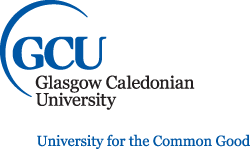 Role Profile – Researcher 1APerson Specification Generic Activity for Researcher 1AJob Title:Researcher 1ASchool/Dept.:School of Health and Life Sciences/Department of Biological and Biomedical ScienceReporting to:LecturerLecturerLecturerResponsible for Line Management of:N/AN/AN/AMain Purpose of Role:To contribute to a research project assessing macrophage-driven therapy resistance in Acute Myeloid Leukaemia with Dr Mark Williams from the Molecular Mechanisms and Therapeutics group.To contribute to a research project assessing macrophage-driven therapy resistance in Acute Myeloid Leukaemia with Dr Mark Williams from the Molecular Mechanisms and Therapeutics group.To contribute to a research project assessing macrophage-driven therapy resistance in Acute Myeloid Leukaemia with Dr Mark Williams from the Molecular Mechanisms and Therapeutics group.Grade: 666Accountabilities/Responsibilities of the role:Accountabilities/Responsibilities of the role:Accountabilities/Responsibilities of the role:Accountabilities/Responsibilities of the role:Work within research groups to contribute to the successful delivery of research programmes and projects.Conduct research including determining appropriate research methods and contributing to the development of new research methodsContribute to the production of presentations and papers for publication in peer reviewed journals.Conduct literature and database searches and produce critical literature reviews as required.Continually update knowledge in the areas of Acute Myeloid Leukaemia and macrophage biology.Liaise and network internally and externally to exchange information for effective working with research partnersPrepare reports and present findings to lead researcher and internal colleaguesPlan personal day-to-day work profile to achieve the outcomes of the specified research project/projects.Participate in the work of the research team.Plan, prioritise and organise own workload and significantly contribute and be involved in the planning and organising of research projects and events within the Williams Research Group.Work within research groups to contribute to the successful delivery of research programmes and projects.Conduct research including determining appropriate research methods and contributing to the development of new research methodsContribute to the production of presentations and papers for publication in peer reviewed journals.Conduct literature and database searches and produce critical literature reviews as required.Continually update knowledge in the areas of Acute Myeloid Leukaemia and macrophage biology.Liaise and network internally and externally to exchange information for effective working with research partnersPrepare reports and present findings to lead researcher and internal colleaguesPlan personal day-to-day work profile to achieve the outcomes of the specified research project/projects.Participate in the work of the research team.Plan, prioritise and organise own workload and significantly contribute and be involved in the planning and organising of research projects and events within the Williams Research Group.Work within research groups to contribute to the successful delivery of research programmes and projects.Conduct research including determining appropriate research methods and contributing to the development of new research methodsContribute to the production of presentations and papers for publication in peer reviewed journals.Conduct literature and database searches and produce critical literature reviews as required.Continually update knowledge in the areas of Acute Myeloid Leukaemia and macrophage biology.Liaise and network internally and externally to exchange information for effective working with research partnersPrepare reports and present findings to lead researcher and internal colleaguesPlan personal day-to-day work profile to achieve the outcomes of the specified research project/projects.Participate in the work of the research team.Plan, prioritise and organise own workload and significantly contribute and be involved in the planning and organising of research projects and events within the Williams Research Group.Work within research groups to contribute to the successful delivery of research programmes and projects.Conduct research including determining appropriate research methods and contributing to the development of new research methodsContribute to the production of presentations and papers for publication in peer reviewed journals.Conduct literature and database searches and produce critical literature reviews as required.Continually update knowledge in the areas of Acute Myeloid Leukaemia and macrophage biology.Liaise and network internally and externally to exchange information for effective working with research partnersPrepare reports and present findings to lead researcher and internal colleaguesPlan personal day-to-day work profile to achieve the outcomes of the specified research project/projects.Participate in the work of the research team.Plan, prioritise and organise own workload and significantly contribute and be involved in the planning and organising of research projects and events within the Williams Research Group. Expected CriteriaE - Essential or D – Desirable Assessment MethodEducation & Professional QualificationsE1 – Educated to SCQF Level 10 (Honours degree) in a relevant subject area or discipline. D1 – Educated to PhD level or above in relevant subject area or discipline with significant research project experience.Application Skills, Knowledge & Experience Assessment MethodE2 – Significant research experience working within a relevant subject area of cell and molecular biology.E3 - Evidence of excellent oral and written communication skills.E4 - Ability to work effectively as part of a team, and the initiative and capacity to work effectively alone.E5 - Proven time management skills and the ability to effectively deliver outputs in a timely manner.E6 - Knowledge of macrophage biology and/or leukaemia/cancer biology.D2 - Working with Leukemic cell lines and primary cells, as well as generating monocyte-derived macrophages.D3 - Experience of developing and analysing 3D co-culture model systems. Application form, interview and presentation or work based assessmentGCU Values & BehavioursAssessment MethodDemonstrates behaviours which are consistent with the GCU Values (Integrity, Responsibility, Creativity & Confidence)Application form and interview Main purpose of the role:To contribute to specified research project/projects with direction from the lead researcher/researchers, and to facilitate the timeous completion of research projectsGeneric Activity: - Please note that the amount of focus on each on these activities will vary between specific roles.Research Contribute to valuable and successful research ideas and proposalsContribute to the production of papers for publication in peer reviewed journalsInput to the development of research design, including the generation of original ideas based on evidence and findingsParticipate in the work of the research team, applying research resources efficiently and effectively to achieve outcomesMake internal and external contacts to develop a research basePrepare reports and present findings to lead researcher and research teamsConduct literature and database searches and produce reviews of the literature as requiredBuild awareness of relevant research area, literature and new developments within areas of researchContinually update knowledge in area of specialism and develop Personal Development Plans to support own career development  Learning and TeachingDevelop and apply research led teaching methods to promote student engagement, application and cognitive developmentKnowledge Transfer & Income GenerationContribute to the translation of research findings into practical applicationsAdministration & ManagementCo-ordination and effective management of research project resourcesManage own work profile to achieve the outcomes of the specified research project/projectsCommunity engagement & OutreachEngage in external networking, community engagement or outreach opportunitiesOrganisational CitizenshipCommitment to University Strategy and ValuesResponsible for co-operating and complying with University and local policies, procedures and processes.Commitment to comply with policies, procedures and guidance relating to academic quality and governance, and research integrityCommitment to undertake appropriate CPD activity.Any other tasks appropriate to the post and in line with School/Department/University requirements.Core Qualifications/Knowledge/Skills/ExperienceRelevant Master’s degree or other specialist post-graduate qualification or the equivalent level reached through experiencePhD Awarded (awarded or expected imminently) in relevant subject area (Desirable) Sufficient breadth or depth of knowledge to contribute to the research programme and the development of research activitiesPrevious study or work experience relating to research areaGood experience of relevant theoretical frameworks and qualitative and quantitative research methods, collection and analysisDemonstrable skill in the ability to summarise and present qualitative/ quantitative data analyses.Strong reflective and critical thinking skills, ability to attend carefully to detail. Effective interpersonal skills including communication (written and verbal) presentation skills.Adaptable, co-operative, self-motivated and willing to learn new skills.Good planning and organisational skills, ability to use initiative, proven ability to work to deadlines.The ability to work effectively as part of a team, and the initiative and capacity to work effectively alone to agreed priorities.Proficient in the use of data packages with excellent IT skills